Univerzita Palackého v OlomouciPedagogická fakultaKatedra českého jazykaKateřina PoláškováII. Ročník -  prezenční studiumObor: Učitelství pro 1. stupeň ZšKoncovky podstatných jmen podle vzorů rodu mužského (vzor předseda, soudce)(Seminární práce)Do předmětu Didaktika mateřského jazykaOLOMOUC 2013DOPLŇOVACÍ CVIČENÍ1.Silnici lemují jeřáb _  a  topol _ . S Francouz _ a Španěl _ nebo Ital _ . Ve skulinách se ukrývaj _ motýl _  a šváb _ . Výhru odevzdáme šťastnému  výherc _ . Na stepích může cestoval spatřit lv _  a pštros _ . Předsedov _  vlády se nepovedlo prosadit nový zákon. Příjemné hlas _ . Napsal panu Novákov _ . Sokol _  jsou draví ptác _ . Únik před pronásledovatel _ . Máme nové ubrus _ . Blahopřáli zvolenému vládc _ . Staleté dub _ . Střep _ přinášejí štěstí. S lidovými léčitel _ . Holub _ ničí památky. Pacientov _ se náhle přitížilo.Zdroj:http://pravopisne.cz/2011/08/koncovky-podstatnych-jmen-muzsky-rod-20/+ vlastní tvorba2.Poslouchali jsme vystoupení známého houslist _ . Na obrázku vidíme bojující husit _ . Napsal jsem dopis Láďov  _ . S trakorist _ vyjeli do polí i kombajnéři.  Od nemluv _ se nic nedozvíš. Tatínek se svými koleg _ odjel na výstavu. Vydal jsem se na výlet se známými cyklist _ . Sešli jsme se u starost _ obce.Zdroj:POLNICKÁ MARIE. Pravopis podstatných jmen rodu mužského: Pracovní sešit pro 4. ročník. Nová škola.3.slavnému houslistovi _ , klempíř _ na střechách domů, vynadal kuchař _ ,  nepůjdu k doktorov _ , hluboké hradní příkop _ , mezi hustými keř _,  strážc _ času,  zaplatil opravář _,  strojníc _ konstruovali, o studených  pokoj _ ch, poděkuj kuchař _,  dozorc _ výroby, zavolali instalatér _, stolář _ u soustruhů, vyřídit majitel _ , hovořili o houslistov _ ,Zdroj:http://dum.rvp.cz/materialy/opravar-vzory-podstatnych-jmen-rodu-muzskeho.html+ vlastní tvorba4.Oznam to panu předsedov _ . Napiš dopis zástupc _ ředitele. Vyplašil poštovní holub _ . Vítr ohýbal štíhlé topol _ u cesty.  V parku rostly mohutné dub _ a košaté líp _ .Zdroj:BEDNÁŘOVÁ, Lenka. LUDMILA ŠTĚRBOVÁ. Čeština pro 4. ročník základní školy: Učebnice A. Jinan, 1993.5. statečnému dobyvatel _ , poděkoval svému zachránc _ , byli jsme  u starost _ , slepýš _ jsou hadi, dej Otov _ čokoládu, nemá rád potížist _ , o slavném vojevůdc _ , nedávej to nenasytov _ , holub _ na střeše,  o zastánc _ zvířat, viděl policst _ , ke strážc _ hradu, vyprávění o neposedov _ , milé úsměv _ , hokejist _ trénovali, k fotbalistov _ do šatny, pozor na nemotor _ , rád viděl vnuk_, dopis přítel _, zápis_ proběhly včera, popsal sešit _ ,  hasič _ přijeli, zbytk _ chlebaZdroj:http://dum.rvp.cz/materialy/podstatna-jmena-rod-muzsky-2.htmlDIKTÁTOdpoledne budu psát na psacím stroji. Půjdu k novému předsedovi.  Stoupni si blíž k Prokopovi. Dej pejskovi čistou vodu. Řekni to otci. Letci se vznesli do oblak. Pozorně jsme naslouchali panu průvodci. Dárci krve čekali na nemocniční chodbě. Pomstili se zrádci. Poslali ho k zástupci ředitele firmy. Na běžkařské trati se běžci zlomila lyže. Střelci stříleli z kuší. Malý jezevčík přiběhl k lovci. To jsou ale lakomci! Dnes byla předána cena národnímu umělci. Správci se starají o různé objekty. Přines obhájci důležité podklady.Zdroj:Vlastní tvorbaGRAFICKY ZAJÍMAVÁ CVIČENÍDoplňte i/í nebo y/ý podle pádu a čísla určeného v závorce. Urči vzor podstatných jmen. Políčko se správným řešením vybarvi fialově.Fialová políčka tvoří první sloku básničky Jiřího Žáčka (Sardinky), bílá druhou sloku.Zdroj:PAVLOVÁ, Jana a Simona PIŠLOVÁ. Barevná čeština pro čtvrťáky. SPN-pedagogické nakladatelství, 2002.Doplňte i/í nebo y/ý podle pádu a čísla určeného v závorce. Roztřiďte podstatná jména rodu mužského podle vzorů. Spojte je s příslušným autíčkem.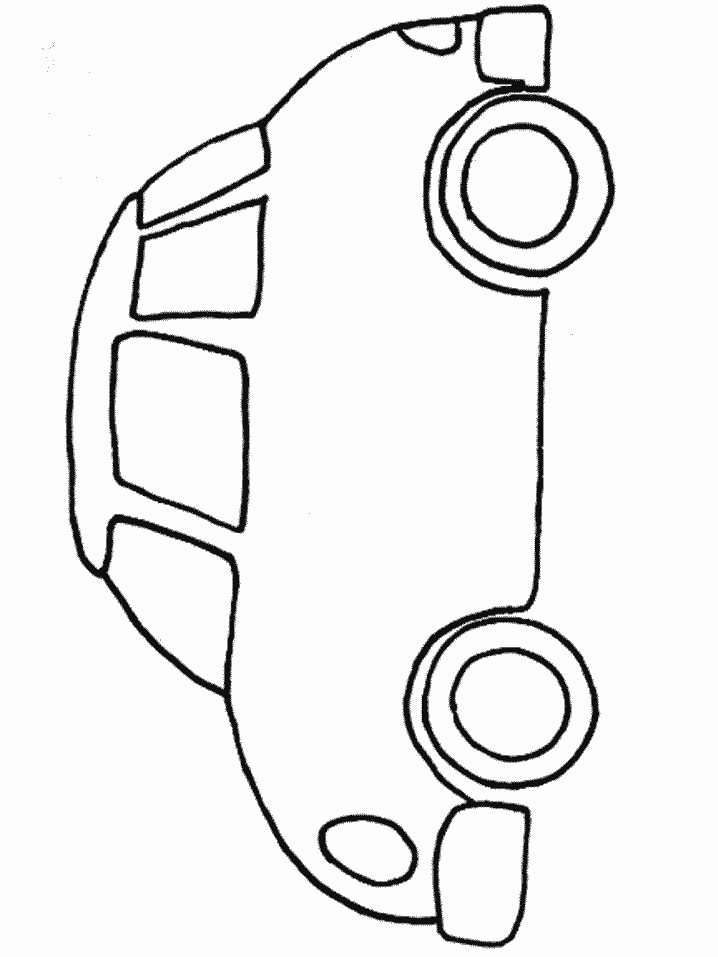 Zdroj:KVAČKOVÁ JAROMÍRA. Český jazyk 4 nově - Pracovní sešit pro 4. ročník. NOVÁ ŠKOLA, s.r.o. ISBN 8072890867.CVIČENÍ ZAMĚŘENÉ NA KOREKTURUPředstav si, že jsi učitel, který opravuje chyby po žákovi. Pokud nalezneš chybu v určení koncovky, chybu škrtni, nadepiš správné řešení a do závorky zdůvodni (urči vzor podstatného jména). Pokud je tvar slova správný napiš tento znak 	.SÓLISTI  __________________ 1.p., mn. č.DOZORCI _________________ 3.p., j.č.PSI______________________ 4.p., mn.č.STOLI____________________ 7.p., mn.č.OBHÁJČE__________________5.p., j.č.HOKEJISTOVY_______________6.p., j.č.MIRKOVI__________________3.p., j.č.LESI______________________1.p., mn.č.Zdroj:http://dum.rvp.cz/materialy/muzsky-rod-2.htmlDIDAKTICKÁ HRAŽáci si ve skupinách rozstříhají po vyznačených čarách pracovní list na jednotlivé čtverce (pro opakované použití je vhodné před rozstříháním zalaminovat) Rozloží si jednotlivé kartičky a snaží se hledat dvojice, které patří k sobě, Postupně (pokud správně přiřazují), dostávají čtverec  3x3Své práce si mohou zkontrolovat z nerozstříhané tabulky (učitel rozdá žákům celé tabulky do jednotlivých skupin ke kontrole)Zdroj:http://dumy.cz/material/43896-vzory-podstatnych-jmen-dlazdiceLIST __ (mn.č., 7.p)HRAD	SardinkySTROJ	TakZAHRADNÍKOVI __ (j.č., 6.p.)PÁN	rádyMUŽ	procestujíPLOT __ (mn.č., 4.p.)PÁN	celýHRAD	cestují,VRABEC __ (mn.č., 1.p.)SOUCE	světMUŽ	žeDOMK __ (mn.č., 7.p.)STROJ	jedou siHRAD	naOSLOV __ (j.č., 3.p.)PÁN	toPŘEDSEDA	vlakemHLÍDAČ __ (j.č., 5.p.)MUŽ	majíPÁN	letadlemPRŮVODC __ CH(mn., č.,6.p.)PŘEDSEDA	i lodíSOUDCE	nervy!OSTROV __ (mn.č., 1.p.)HRAD	DajíSTROJ	A myUČITEL __ (j.č., 3.p.)MUŽ	seSOUDCE	je snímeRADIST __ (j.č., 2.p)PŘEDSEDA	klidněPÁN	k večeři:KANCLÉŘ __ (mn.,č., 7.p.)HRAD	takMUŽ	naskládatKYTARISTOV __ (j.č., 6.p.)STROJ	užPŘEDSEDA	poCHLAPC __ (mn., č., 1.p.)MUŽ	tuctechPÁN	toDŮCHODC __ (j.č., 6.p.)SOUDCE	doSTROJ	zkrátkaKOS __ (mn.č., 7.p)PŘEDSEDA	chodí.PÁN	konzervy